附件	表A.2  第三方评价申请表企业名称（盖章）：                                                             编号：中电联理事会办公厅                 2019年11月26日印发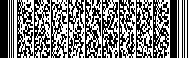 统一社会信用代码企业类型企业类型所属集团最高管理者姓名最高管理者姓名企业注册地址企业人员总数企业技术人员和管理人员人数企业技术人员和管理人员人数企业标准化归口管理部门企业标准化工作主要负责人姓名企业标准化工作主要负责人姓名自我评价等级自我评价得分基本分加分联系人员姓名联系电话E－mail企业标准体系发布时间年    月    日  （以发布令时间为准）年    月    日  （以发布令时间为准）年    月    日  （以发布令时间为准）年    月    日  （以发布令时间为准）年    月    日  （以发布令时间为准）年    月    日  （以发布令时间为准）年    月    日  （以发布令时间为准）企业承担TC/SC秘书处情况及参加人员情况（姓名、TC/SC职务）企业承担TC/SC秘书处情况及参加人员情况（姓名、TC/SC职务）企业承担TC/SC秘书处情况及参加人员情况（姓名、TC/SC职务）企业承担TC/SC秘书处情况及参加人员情况（姓名、TC/SC职务）企业承担TC/SC秘书处情况及参加人员情况（姓名、TC/SC职务）企业承担TC/SC秘书处情况及参加人员情况（姓名、TC/SC职务）企业承担TC/SC秘书处情况及参加人员情况（姓名、TC/SC职务）企业承担TC/SC秘书处情况及参加人员情况（姓名、TC/SC职务）企业主导或参加国际标准、国家标准、行业标准、地方标准及团体标准的制定情况企业主导或参加国际标准、国家标准、行业标准、地方标准及团体标准的制定情况企业主导或参加国际标准、国家标准、行业标准、地方标准及团体标准的制定情况企业主导或参加国际标准、国家标准、行业标准、地方标准及团体标准的制定情况企业主导或参加国际标准、国家标准、行业标准、地方标准及团体标准的制定情况企业主导或参加国际标准、国家标准、行业标准、地方标准及团体标准的制定情况企业主导或参加国际标准、国家标准、行业标准、地方标准及团体标准的制定情况企业主导或参加国际标准、国家标准、行业标准、地方标准及团体标准的制定情况企业近三年参与标准化活动情况（含会议、试点、示范等，明确时间、地点、内容等）企业近三年参与标准化活动情况（含会议、试点、示范等，明确时间、地点、内容等）企业近三年参与标准化活动情况（含会议、试点、示范等，明确时间、地点、内容等）企业近三年参与标准化活动情况（含会议、试点、示范等，明确时间、地点、内容等）企业近三年参与标准化活动情况（含会议、试点、示范等，明确时间、地点、内容等）企业近三年参与标准化活动情况（含会议、试点、示范等，明确时间、地点、内容等）企业近三年参与标准化活动情况（含会议、试点、示范等，明确时间、地点、内容等）企业近三年参与标准化活动情况（含会议、试点、示范等，明确时间、地点、内容等）企业获得标准化奖励情况（授奖机构、名称、时间）企业获得标准化奖励情况（授奖机构、名称、时间）企业获得标准化奖励情况（授奖机构、名称、时间）企业获得标准化奖励情况（授奖机构、名称、时间）企业获得标准化奖励情况（授奖机构、名称、时间）企业获得标准化奖励情况（授奖机构、名称、时间）企业获得标准化奖励情况（授奖机构、名称、时间）企业获得标准化奖励情况（授奖机构、名称、时间）注1：编号由中国电力企业联合会填写。2：企业类型填写性质如：设计、施工、发电（风、光、水、火、核等）、供电、修造、科研试验、其他。注1：编号由中国电力企业联合会填写。2：企业类型填写性质如：设计、施工、发电（风、光、水、火、核等）、供电、修造、科研试验、其他。注1：编号由中国电力企业联合会填写。2：企业类型填写性质如：设计、施工、发电（风、光、水、火、核等）、供电、修造、科研试验、其他。注1：编号由中国电力企业联合会填写。2：企业类型填写性质如：设计、施工、发电（风、光、水、火、核等）、供电、修造、科研试验、其他。注1：编号由中国电力企业联合会填写。2：企业类型填写性质如：设计、施工、发电（风、光、水、火、核等）、供电、修造、科研试验、其他。注1：编号由中国电力企业联合会填写。2：企业类型填写性质如：设计、施工、发电（风、光、水、火、核等）、供电、修造、科研试验、其他。注1：编号由中国电力企业联合会填写。2：企业类型填写性质如：设计、施工、发电（风、光、水、火、核等）、供电、修造、科研试验、其他。注1：编号由中国电力企业联合会填写。2：企业类型填写性质如：设计、施工、发电（风、光、水、火、核等）、供电、修造、科研试验、其他。